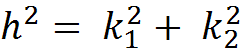 v običajno označenem pravokotnem trikotniku (hipotenuza je c) to pomeni: 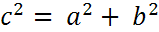 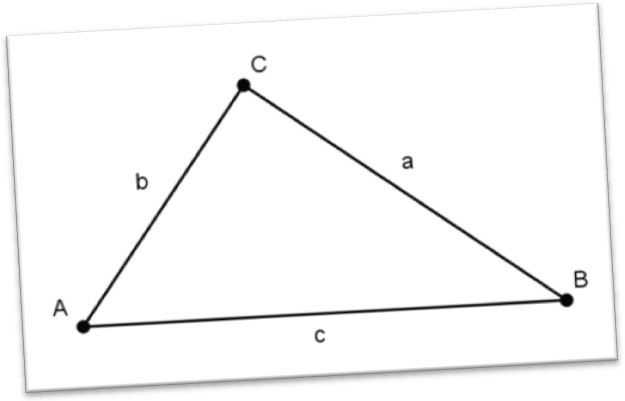 KAZALOO Pitagori  . . . . . . . . . . . . . . . . . . . . . . . . . . . . . . . . . . . . . . . . . . 3Kaj je Pitagorov izrek . . . . . . . . . . . . . . . . . . . . . . . . . . . . . . . . . 4Pitagorejske trojice  . . . . . . . . . . . . . . . . . . . . . . . . . . . . . . . . . . 6Dokazi Pitagorovega izreka . . . . . . . . . . . . . . . . . . . . . . . . . . . 7Uporaba Pitagorovega izreka v geometrijskih likih . . . . . . . . . 9Literatura  . . . . . . . . . . . . . . . . . . . . . . . . . . . . . . . . . . . . . . . . . 14O PitagoriPitagora se je rodil na otoku Samosu leta 582 pr. n. št. Bil je matematik, filozof, astronom, glasbenik in mistik. V mladih letih je bil najverjetneje učenec Anaksimandra in Talesa. Zaradi tiranije vladarja Polikrata je odšel z otoka in se naselil v mestecu Kroton v južni Italiji. Tam je ustanovil filozofsko šolo, katere učenci so se imenovali Pitagorejci. Ti so počasi dobili močan politični vpliv, ki se je ohranil še skoraj 100 let po Pitagorovi smrti. Delovanje Pitagorove šole je bilo dolgo zakrito zaradi molčečnosti učencev. Ukvarjali so se z glasbo in števili, najbolj znan izdelek te šole pa je zagotovo Pitagorov izrek.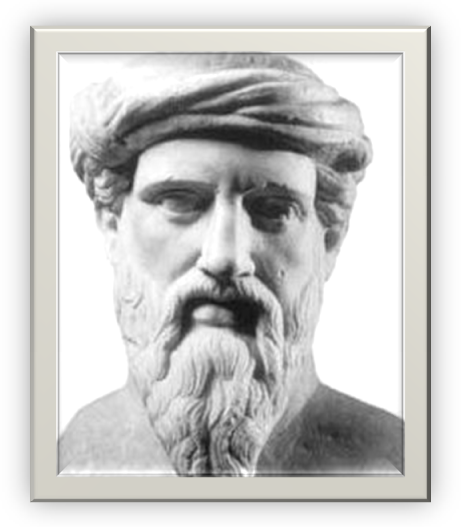 PITAGORAKaj je Pitagorov izrekPitagorov izrek je pravilo, ki ugotavlja odnose med dolžinami stranic v pravokotnem trikotniku. Glasi se: Ploščina kvadrata nad hipotenuzo je enaka vsoti ploščin kvadratov nad obema katetama.  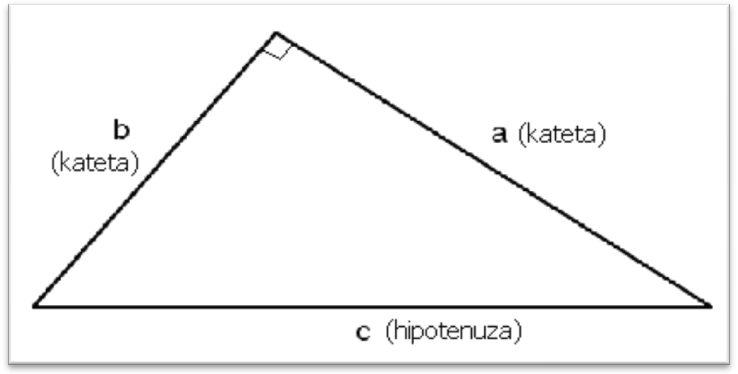 PRAVOKOTNI TRIKOTNIK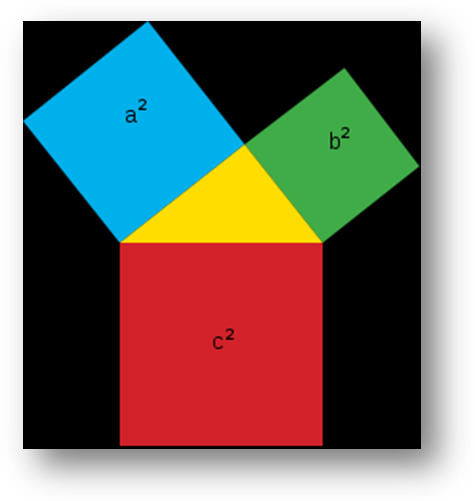 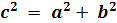 Čeprav so Pitagorov izrek poznali že pred Pitagoro in so ga tudi uporabljali, ga niso znali zapisati. Izrek se po Pitagori imenuje zato, ker je bil on prvi, ki ga je zapisal.Če v pravokotnem trikotniku poznamo dolžino dveh stranic, lahko z uporabo Pitagorovega izreka izračunamo dolžino tretje stranice.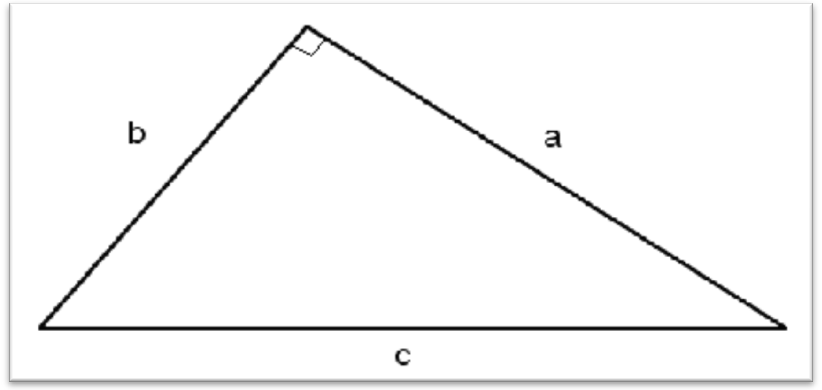 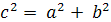 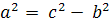 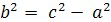 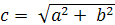 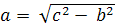 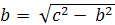 Pitagorejske trojiceTrojice naravnih števil (a, b, c), ki pomenijo dolžine stranic pravokotnega trikotnika, so pitagorejske trojice. Število pitagorejskih trojic je neskončno.Pitagorejsko trojico lahko izračunamo:                     ,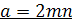 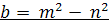 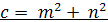 pri čemer si števili  in  izberemo poljubno.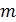 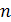 Dokazi Pitagorovega izrekaO Pitagorovem izreku obstaja več kot sto dokazov. Domneva se, da je Pitagora zanj izvedel iz Kitajske.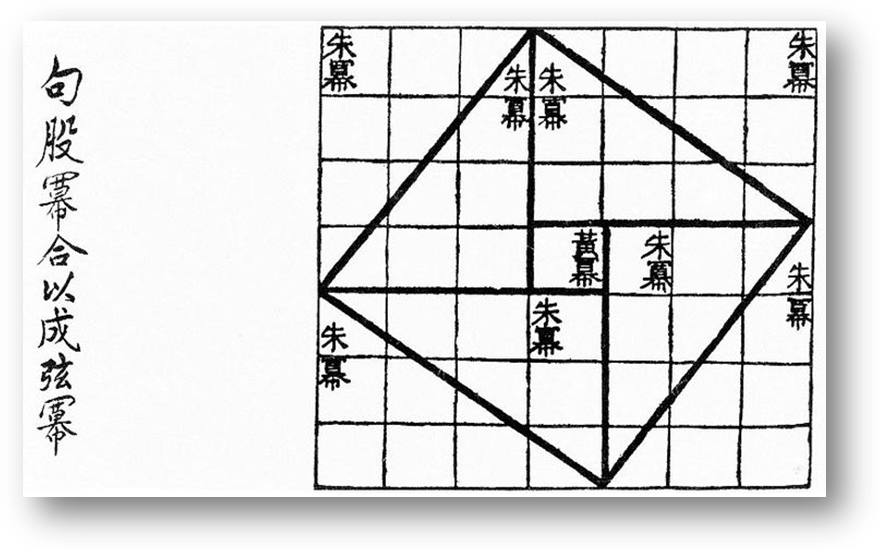 geometrijska razlaga za pravokotni trikotnik iz kitajskega matematičnega dela Čou Pei Suan Čing (周髀算) (leta 206 pr. n. št.)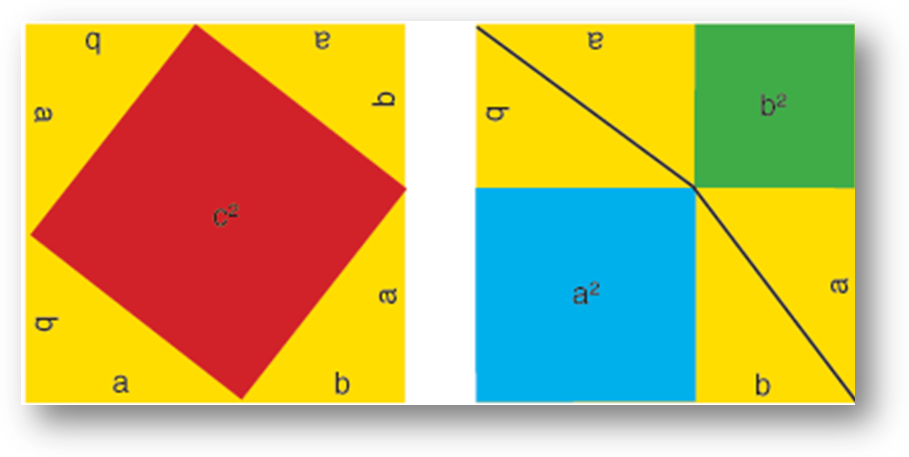 geometrijska razlaga Pitagorovega izreka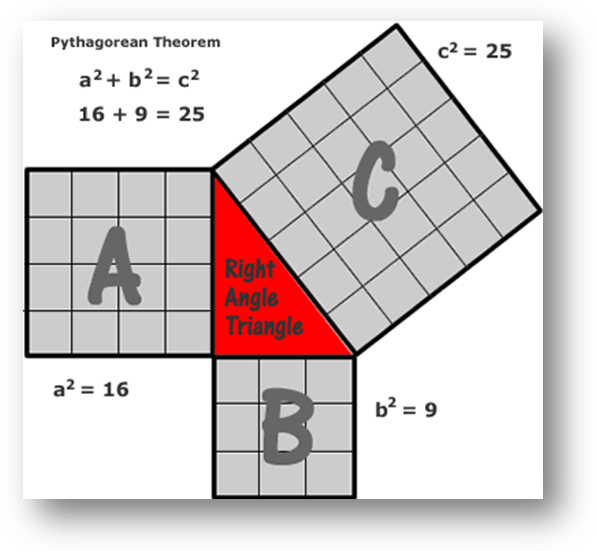 ploščinski dokaz Pitagorovega izreka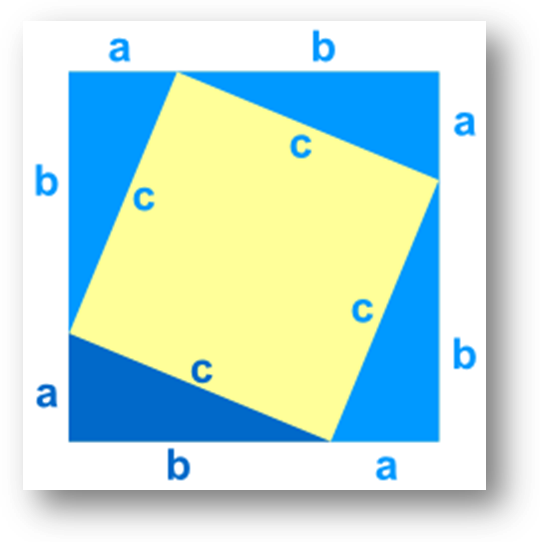 kitajski dokaz Pitagorovega izreka: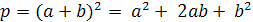 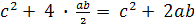 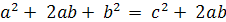 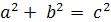 Uporaba Pitagorovega izreka v geometrijskih likihPitagorov izrek lahko uporabljamo tudi v različnih geometrijskih likih (npr. v pravokotniku, kvadratu, enakokrakem trikotniku, enakostraničnem trikotniku, rombu, enakokrakem trapezu, deltoidu, krogu, …).PRAVOKOTNI TRIKOTNIK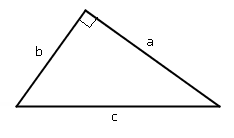 Primer:Kako visoko lestev potrebujemo, da jo na zid prislonimo na višini 3 metre, če je na tleh od zidu oddaljena 1 meter?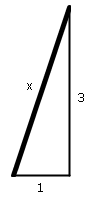 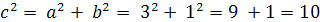 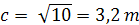 PRAVOKOTNIK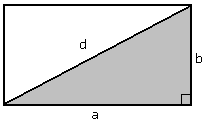 diagonala razdeli pravokotnik na dva skladna pravokotna trikotnikav vsakem od njiju je diagonala hipotenuza, stranici a in b pa sta kateti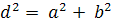 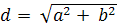 Primer:Nogometno igrišče je dolgo 100 metrov in široko 50 metrov. Dva nogometaša tečeta od enega kota igrišča v nasprotni kot. Eden teče po diagonali, drugi pa ob robu igrišča. Koliko metrov daljšo pot preteče igralec, ki teče ob robu igrišča?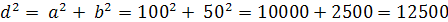 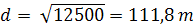 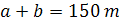 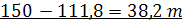 KVADRAT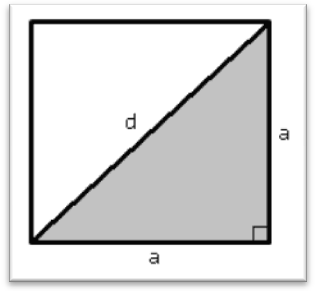 zanj velja enako kot pri pravokotniku, zato lahko izračunamo:  (delno korenjeno)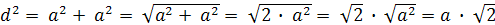 ker je  neskončno decimalno število, dobimo vedno le približek dolžine diagonale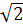 ponavadi za  vzamemo približek 1,41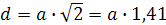 Primer:Kolikšen mora biti najmanjši premer kroga, da iz njega lahko izrežemo kvadrat s stranico 5 cm?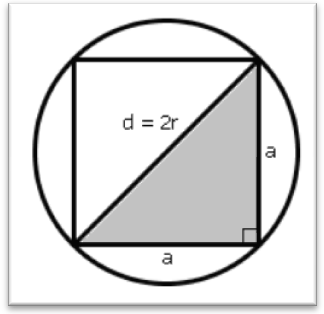 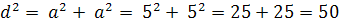 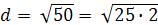 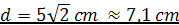 Če pa smo si zapomnili formulo, lahko izračunamo tudi na veliko krajši način: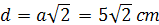 ENAKOKRAKI TRIKOTNIK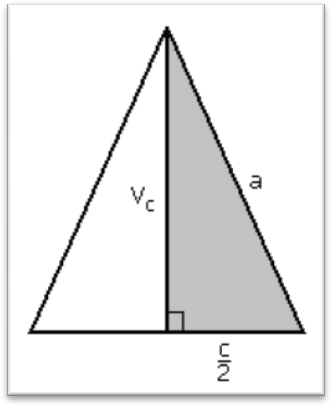 višina na osnovnico ga razdeli na dva skladna pravokotna trikotnika, zato lahko z uporabo Pitagorovega izreka izračunamo:, od tod pa lahko izrazimo višino oz. stranico c – osnovnico: 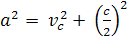  in 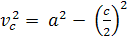 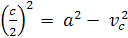 Primer:Jadro jadrnice ima obliko enakokrakega trikotnika s krakoma 7,5 m in višino 6 m. Kolikšna je osnovnica jadra?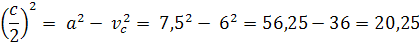 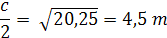 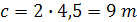 ENAKOSTRANIČNI TRIKOTNIK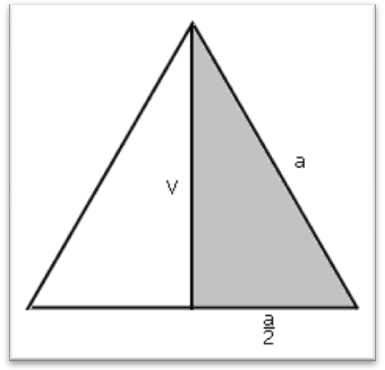 je enakokrak trikotnik, pri katerem je osnovnica enaka kraku az uporabo Pitagorovega izreka lahko izrazimo višino: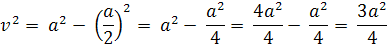   Rezultat smo delno korenili. Za približek  navadno vzamemo približek 1,73 ()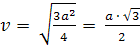 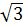 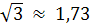 Primer:Koliko cm je visok prometni znak v obliki enakostraničnega trikotnika s stranico 60 cm?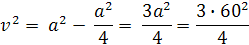 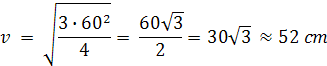 Uporaba Pitagorovega izreka v rombu, enakokrakem trapezu, deltoidu in krogu je težja.Literatura:Skrivnosti števil in oblik 8 (učbenik za 8. razred)Slikovni pojmovnik matematikeGeometrija v ravnini (učbenik)internet (slike)PITAGOREJSKE TROJICEkateta 1kateta 2hipotenuza34551213724258151794041116061123537138485166365202129335665